.Song available on Amazon Digital (3:02)Restart on Wall 3 after 8 counts, facing [12:00]Intro: 16 counts, start with weight on R(1-8)   Side, close, forward lock step, side, close, back lock stepRestart here on Wall 3, facing 12:00(9-16)  Step back, touch with bent knee, kick, cross, point, step forward, touch with bent knee, kick,    cross, point(17-24) Cross-side sailor/x2(25-32) Step forward, 1/4 left turn hitch, vaudeville x3(33-40) Walk, walk, mambo 1/2 right turn, step forward, walk, walk, mambo, 1/4 left turn(41-48) Walk, walk, 1/2 left turn pivot with hip roll, syncopated rocking chair, step, 2 clapsENDING: Wall 6 ends after count 32 facing [3:00]. Swivel on both feet to face [12:00] for count 1Please do not alter this step sheet in any way. If you would like to use it on your website, it must be used in its original format. Contact the choreographers with your questions: brenshatto@yahoo.com; barbara.tobin@yahoo.com           August 5, 2020Every Little Piece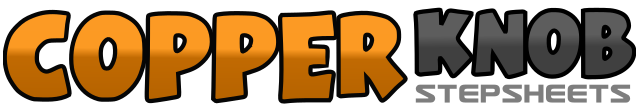 .......Count:48Wall:2Level:Improver.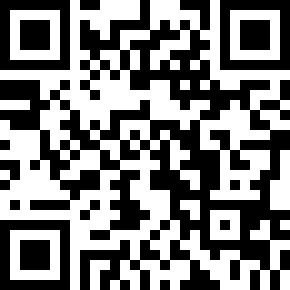 Choreographer:Brenda Shatto (USA) & Barbara Tobin (USA) - August 2020Brenda Shatto (USA) & Barbara Tobin (USA) - August 2020Brenda Shatto (USA) & Barbara Tobin (USA) - August 2020Brenda Shatto (USA) & Barbara Tobin (USA) - August 2020Brenda Shatto (USA) & Barbara Tobin (USA) - August 2020.Music:Every Little Piece - Michael SchulteEvery Little Piece - Michael SchulteEvery Little Piece - Michael SchulteEvery Little Piece - Michael SchulteEvery Little Piece - Michael Schulte........1,2Step L to left, close R3&4Step L forward, R behind left, step L forward5,6Step R to right, close L7&8Step R back, lock L behind R, step R back1,2Step L back, touch R forward with bent knee3&4Kick R forward, cross R over L, point L to left5,6Step L forward, touch R forward with bent knee7&8Kick R forward, cross R over L, point L to left1,2Cross L over R, step R to right3&4Cross L behind R, step R right, step L to left5,6Cross R over L, step L to left7&8Cross R behind L, step L to left, step R to right1,2Step L forward and hitch R, make 1/4 left turn on L ball    [9:00]3&4Cross R over L, step L to left, present R heel to right diagonal&5&6Step R in place, cross L over R, step R to right, present L heel to left diagonal&7&8Step L in place, cross R over L, step L to left, present R heel to right diagonal1,2Walk forward R/L3&4Rock R forward, recover L, 1/2 right turn step R forward    [3:00]5,6Walk forward L/R7&8Rock L forward, recover R, 1/4 left turn step L to left    [12:00]1,2Walk forward R/L3,4Step R forward, 1/2 left turn with counter-clockwise hip roll, step L forward [6:00]5&6&Rock R forward, recover L, rock R back, recover L7&8Step R forward, clap, clap